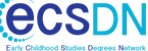 Application to attend the International Early Learning and Child Well-Being Study (IELS) event on 8th February 2018Applications must be received no later than Friday 2nd February 2018. Please note that numbers are limited.Please email completed applications to:carolyn.silberfeld@btinternet.comName and TitleOrganisationCurrent roleEmail addressMobile numberSpecial Requirements